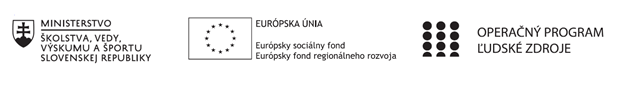 Správa o činnosti pedagogického klubu Príloha:Prezenčná listina zo stretnutia pedagogického klubuPríloha správy o činnosti pedagogického klubu              -PREZENČNÁ LISTINAMiesto konania stretnutia: Gymnázium sv. Cyrila a MetodaDátum konania stretnutia:  23. 6. 2020Trvanie stretnutia: od    14:00 hod.	do 17:00 hod.Zoznam účastníkov/členov pedagogického klubu:Meno prizvaných odborníkov/iných účastníkov, ktorí nie sú členmi pedagogického klubu  a podpis/y:Prioritná osVzdelávanieŠpecifický cieľ1.1.1 Zvýšiť inkluzívnosť a rovnaký prístup ku kvalitnému vzdelávaniu a zlepšiť výsledky a kompetencie detí a žiakovPrijímateľSpojená katolícka škola, Farská 19, 949 01 NitraNázov projektuZvýšenie kvality vzdelávania na Gymnáziu sv. Cyrila a Metoda v NitreKód projektu  ITMS2014+312011V634Názov pedagogického klubu 5.6.1. Pedagogický klub matematickej gramotnostiDátum stretnutia  pedagogického klubu23.6.2020Miesto stretnutia  pedagogického klubuGymnázium sv. Cyrila a Metoda, Farská 19, NitraMeno koordinátora pedagogického klubuPaedDr. Ján Šunderlík, PhD.Odkaz na webové sídlo zverejnenej správywww.gcm.skManažérske zhrnutie:V mesiaci jún boli plánované dve stretnutia pedagogického klubu matematickej gramotnosti. Dané stretnutie bolo prvé v poradí a konalo sa dištančnou formou kvôli pandémii COVID 19 formou online stretnutia cez program Teams. Na tomto stretnutí sme mali dve nosné témy. Reflexia pedagógov na obdobie dištančného vzdelávania za uplynulé tri mesiace. Druhou témou boli konkrétne ukážky jednotlivých pedagógov na prácu s grafickým tabletom, výučbových softvérov a práca s programom Office 365. Všetky uvedené aktivity priamo pochádzali z reálnej online výučby a slúžili ako zdieľanie dobrej praxe. Taktiež mali za cieľ podporiť reflexiu na odučené hodiny, epizódy a tak skvalitňovať prácu pedagógov. Počas pandémie sa predošlé stretnutia a školenie na pedagogickom klube matematickej gramotnosti ukázali ako veľmi prospešné. kľúčové slová : dištančné vzdelávanie počas pandémie, digitálny obsah vzdelávania, MS Teams, grafický tablet, reflexia na odučenú hodinu. Hlavné body, témy stretnutia, zhrnutie priebehu stretnutia:1.	Praktické ukážky práce s grafickým tabletom na hodinách matematiky.  2.	Ukážky výučbových softvérov.3.	Výmena doterajších skúseností 4.	Práca s programom Office 365.Závery a odporúčania:Na základe zdieľaných dobrých praxí medzi kolegami sme sa dohodli na zdieľaní jednotlivých vytvorených materiálov v spoločnej online knižnici na MS TEAMS a školskej knižnici v EDUPAGE. Vypracoval (meno, priezvisko)Mgr. Jana MitošinkováDátum23.6.2020PodpisSchválil (meno, priezvisko)PaedDr. Ján Šunderlík, PhD.Dátum23.6.2020PodpisPrioritná os:VzdelávanieŠpecifický cieľ:1.1.1 Zvýšiť inkluzívnosť a rovnaký prístup ku kvalitnému vzdelávaniu a zlepšiť výsledky a kompetencie detí a žiakovPrijímateľ:Spojená katolícka škola, Farská 19, 949 01 NitraNázov projektu:Zvýšenie kvality vzdelávania na Gymnáziu sv. Cyrila a Metoda v NitreKód ITMS projektu:312011V634Názov pedagogického klubu:5.6.1. Pedagogický klub matematickej gramotnostič.Meno a priezviskoPodpisInštitúcia1.RNDr. Jenisová MiroslavaGymnázium sv. Cyrila a Metoda v Nitre2.PaedDr. Ján Šunderlík, PhD. Gymnázium sv. Cyrila a Metoda v Nitre3.Mgr. Kopček PeterGymnázium sv. Cyrila a Metoda v Nitre4.Mgr. Ondrejka VladimírGymnázium sv. Cyrila a Metoda v Nitre5.Mgr. Žáková LeaGymnázium sv. Cyrila a Metoda v Nitre6.Mgr. Mitošinková JanaGymnázium sv. Cyrila a Metoda v Nitre7.Mgr. Lucia MiklášováGymnázium sv. Cyrila a Metoda v Nitreč.Meno a priezviskoPodpisInštitúcia